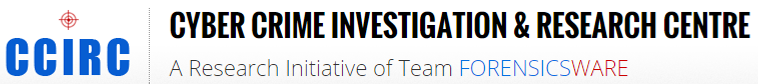 COPYRIGHT FORMTo, The Chief Editor,Cyber Crime Investigation & Research Center (CCIRC™),Title: __________________________________________________________________________________________________________________________________________________________________Type of Manuscript: (Research/ Review): _________________________________________________________________________________Author(s) name (s): ___________________________________________________________________________________________________________________________________________________Corresponding Author’s name, address, affiliation and e-mail: Through this Copyright Transfer Agreement, the author hereby gives Cyber Crime Investigation & Research Center (CCIRC™) the authority to innovate, promote, or distribute the scientific research work. In regards to this agreement, the author consents CCIRC™ to print, publish, derivate, or sell the work around the world in multiple languages and holds complete rights over its revisions, and editions. The author (s) sustains the following rights:All proprietary rights different from copyrights like patent rights,The right to use part of research paper (images, tables etc) with acceptance or permission of the publisher,The article can be used by the author for its own use but not for the purpose of sale. I declare that the work is my own intellect development and does not breach any personal or proprietary rights (privacy rights or copyrights). Also, I warrant that the facts shared here are absolutely correct, does not contain any libelous information, or something which can be unlawful. This work is the contribution of my own research and development which is sufficient to claim its authorship. I further confirm that there is no financial interest involved in accordance to the subject matter of work. Hereby, I transfer all rights to CCIRC™ to exhibit or release this article on any platform and assign copyrights for the same. I further reassert that this article has not been published elsewhere and is not put on hold for consideration by any publisher. Signature: __________________________ Date: __________________________